HTTPS shiur 17 – Koneh Lipasel min haKehunaתלמוד בבלי מסכת גיטין דף פב עמוד א /מתני'/. המגרש את אשתו, ואמר לה הרי את מותרת לכל אדם אלא לפלוני - ר' אליעזר מתיר, וחכמים אוסרים. כיצד יעשה? יטלנו הימנה, ויחזור ויתננו לה ויאמר לה הרי את מותרת לכל אדם. כתבו בתוכו, אף על פי שחזר ומחקו - פסול. תלמוד בבלי מסכת גיטין דף עח עמוד א תניא נמי הכי: אמר לה כנסי שטר חוב זה, או ששלפתו מאחוריו, קראתו והרי הוא גיטה - אינו גט, עד שיאמר לה הא גיטיך, דברי רבי; רבי שמעון בן אלעזר אומר: לעולם אינו גט, עד שיטלנו הימנה ויחזור ויתננו לה ויאמר לה הא גיטיך. תלמוד בבלי מסכת גיטין דף פד עמוד ב כיצד יעשה? יטלנו הימנה וכו'. מאן תנא? אמר חזקיה, ר"ש בן אליעזר היא; דתניא, ר"ש בן אלעזר אומר: עד שיטלנו הימנה, ויחזור ויתננו לה ויאמר לה הי גיטך. ר' יוחנן אמר: אפילו תימא רבי, דילכון אמר: שאני הכא, הואיל וקנאתו ליפסל בו לכהונה. רש"י מסכת גיטין דף פד עמוד במאן תנא - דצריך ליטלו הימנה ולא סגי באמירה בעלמא שיחזור ויאמר לה הרי את מותרת לכל אדם.ר"ש בן אלעזר היא - בפרק הזורק אמר לה כנסי שטר חוב זה כו'.אפילו תימא רבי - דפליג התם עליה דר"ש בן אלעזר.דילכון אמר - רב כהנא שהיה משלכם מבבל שעלה לא"י ללמוד תורה מרבי יוחנן כדאמרינן בהגוזל בתרא (ב"ק דף קיז:) ושאל ממנו הרבה דברים ועליו קא"ר יוחנן בכל דוכתי דילכון אמר.שאני הכא - משום הכי צריך לחזור וליטלו דקנאתו בנתינה קמייתא ליפסל בו לכהונה הילכך אי לאו דהדר שקיל לה מינה לא מהניא אמירה שהרי כבר זכתה בו על מנת תנאי ראשון אבל ההוא דהזורק לא זכתה בו לכלום.חידושי הריטב"א מסכת גיטין דף פד עמוד בכיצד יעשה יטלנו הימנה ויחזור ויאמר לה מאן תנא אמר חזקיה רשב"א היא ר' יוחנן אמר אפילו תימא כרבי ושאני הכא הואיל וקנאתו ליפסל בו. דאע"פ שאינה מגורשת מ"מ גיטא הוי ליפסול בו, וכיון שכן הרי גט זה כאילו נתנו לה והוא שלה, והלכך כלתה נתינה ראשונה וצריך נתינה אחרת, ולאפוקי כנסי שטר חוב זה או נתנו לה בתורת פקדון דכיון שלא קנאתו כלל אינו צריך ליטלו הימנה, וזה הכלל כל היכא שעשה הגט מעשה בנתינה ראשונה שפסלה מן הכהונה מיהא צריך לחזור וליטלו הימנה, הא לאו הכי לא.חידושי הרשב"א מסכת גיטין דף פד עמוד בכיצד יעשה יטלנו ממנה דילכון אמר שאני הכא הואיל וקנאתו ליפסל בו. כלומר הכא היינו טעמא דצריך ליטלו ממנה ולחזור וליתנו לה משום דקנאתו בנתינה קמיתא ליפסל בו לכהונה הילכך אי לאו הדר ושקל ליה מינה לא מהניא אמירה שכבר זכתה בו על תנאי הראשון אבל ההיא דהזורק לא זכתה בו כלום כך פרש"י ז"ל, ואינו מחוור דא"כ דמחמת שנפסלה בו לכהונה חשבינן ליה דקנאתו כי הדר שקיל ליה מינה היאך היא מתגרשת בו דגט זה כבר חל מקצתו וגרש ליפסל בו לכהונה וכיון שקנאתו היא הורע כחו והיאך חוזר הוא ומגרש בו והא אין אשה מתגרשת שני פעמים בגט אחד, ושמא נאמר דמכיון שנתנו לה על תנאי שתהא מותרת בו לכל אדם חוץ מזה והוא אינו מתיר כמו שהוא מתנה אף על פי שקנאתו ליפסל בו לכהונה אין בו קניה גמורה שיהא מורע כחו של גט בכך שלא יתיר כלל, דאפילו מה שהוא פוסל אינו תורה אלא של דבריהם הוא, ואינו מחוור בעיני דהא מדמייתינן טעמא לעיל לר' אליעזר מאשה גרושה מאישה ש"מ דאורייתא קאמר ועלה קאמרינן לרבנן איסור כהונה שאני ש"מ דלרבנן נמי דאורייתא קאמר שהיא נפסלת מן הכהונה, דאי לא לימא ורבנן התם מדרבנן ומשום איסור כהונה.ור"ח ז"ל גורס שאני התם הואיל וקנאתו וכו', ופי' כיון דקיי"ל מעדותו של ר' יוחנן בן גודגדה דלא בעינן דעתה של אשה כאשר הוא מפורש בפרק הניזקין (נ"ה א') גט הוא וקנאתו לפיכך סגי לה בהא גיטיך אבל הכא דאמר לה חוץ דליתנהו גירושין כלל אפילו רבי מודה ע"כ, ותמיהא לי דהא אי לר' יוחנן בן גודגדא מדמית לה לההיא אפילו הא גיטיך אינו צריך דמשנתנו לה נתגרשה, אלא ודאי לא דמיא לדר' יוחנן בן גודגדא דהכא ליכא לא דעת האשה ולא דעת העדים ואנן ונתן בידה ספר כריתות בעינן כלומר כשינתן בידה שיהא ניתן לדעת ספר כריתות או לדעתה או לדעת העדים כמו שכתבנו למעלה אבל האי אפילו ריח הגט אין בו, ועוד דהכא ודאי קנאתו ליפסל בו וכדאמרינן בריש פירקין מאי טעמא דר' אליעזר דכתיב ואשה גרושה מאישה אפי' אינה גרושה אלא מאישה נפסלה מן הכהונה ורבנן איסור כהונה שאני אלמא אפילו בחוץ מודו רבנן דאית ביה ריח הגט, ועוד דבהדיא אמרי' ביבמות פ' רבן גמליאל (נ"ב א') בעא מיניה אביי מרבה נתן לה גט ואמר לה הרי את מותרת ממני ואי את מותרת לכל אדם מהו וכו' מתקיף לה רבא בר רב חנן לאביי אלא מעתה יהיב לה ניירא בעלמא ה"נ דמפסלה א"ל התם לא פסיל בכהונה הכא פסיל בכהונה דתניא ואשה גרושה מאישה אפילו לא נתגרשה אלא מאישה פסלה מן הכהונה והיינו ריח הגט דפוסל בכהונה, אלמא אפילו בחוץ פסלה מן הכהונה דלא גרע חוץ מפלוני מן אי את מותרת לכל אדם, ומיהו בירושלמי עלה דהא דר' יעקב בר אחא בשם ר' ינאי אפילו ריח פסול אין בה וצ"ע.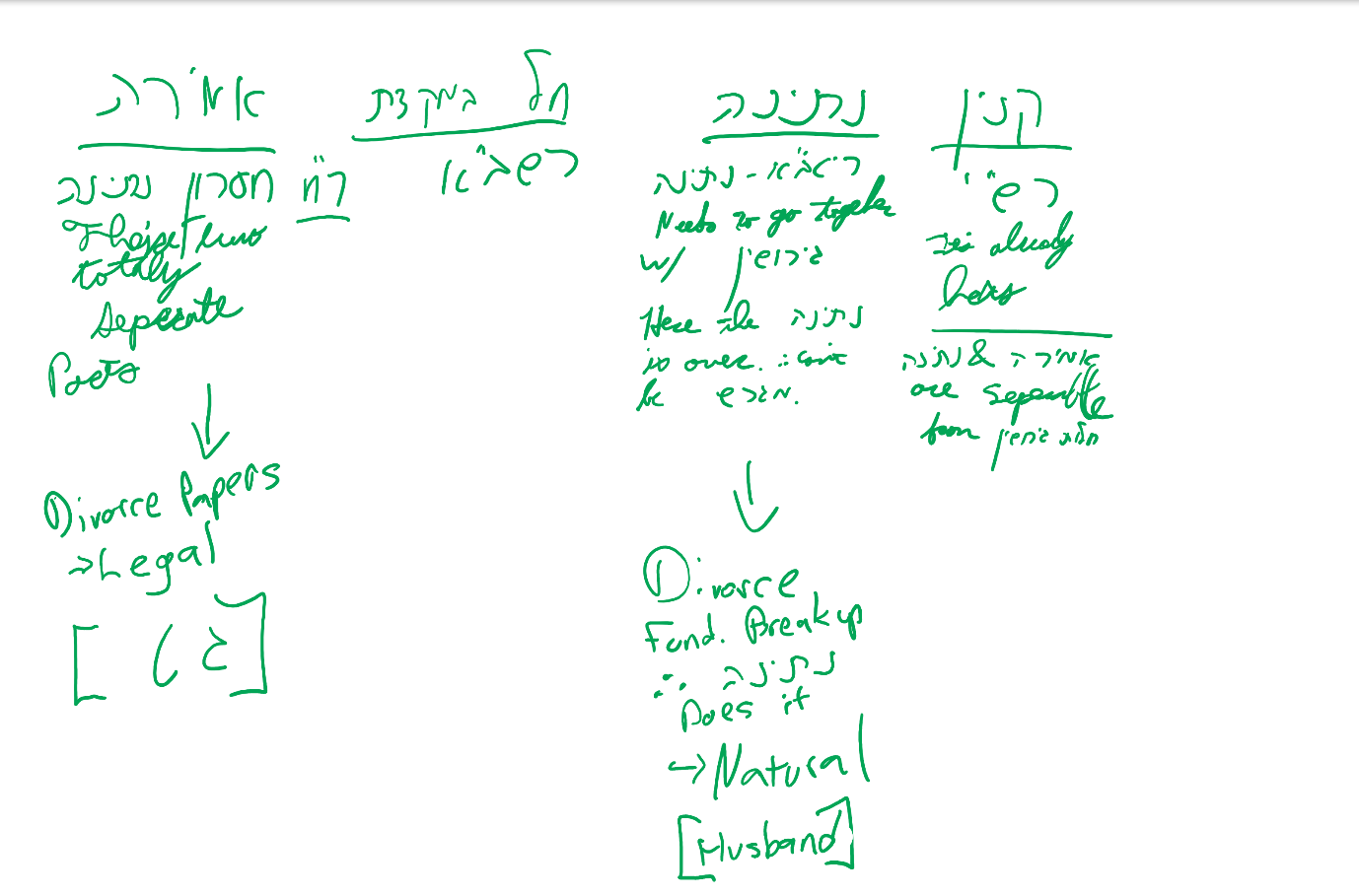 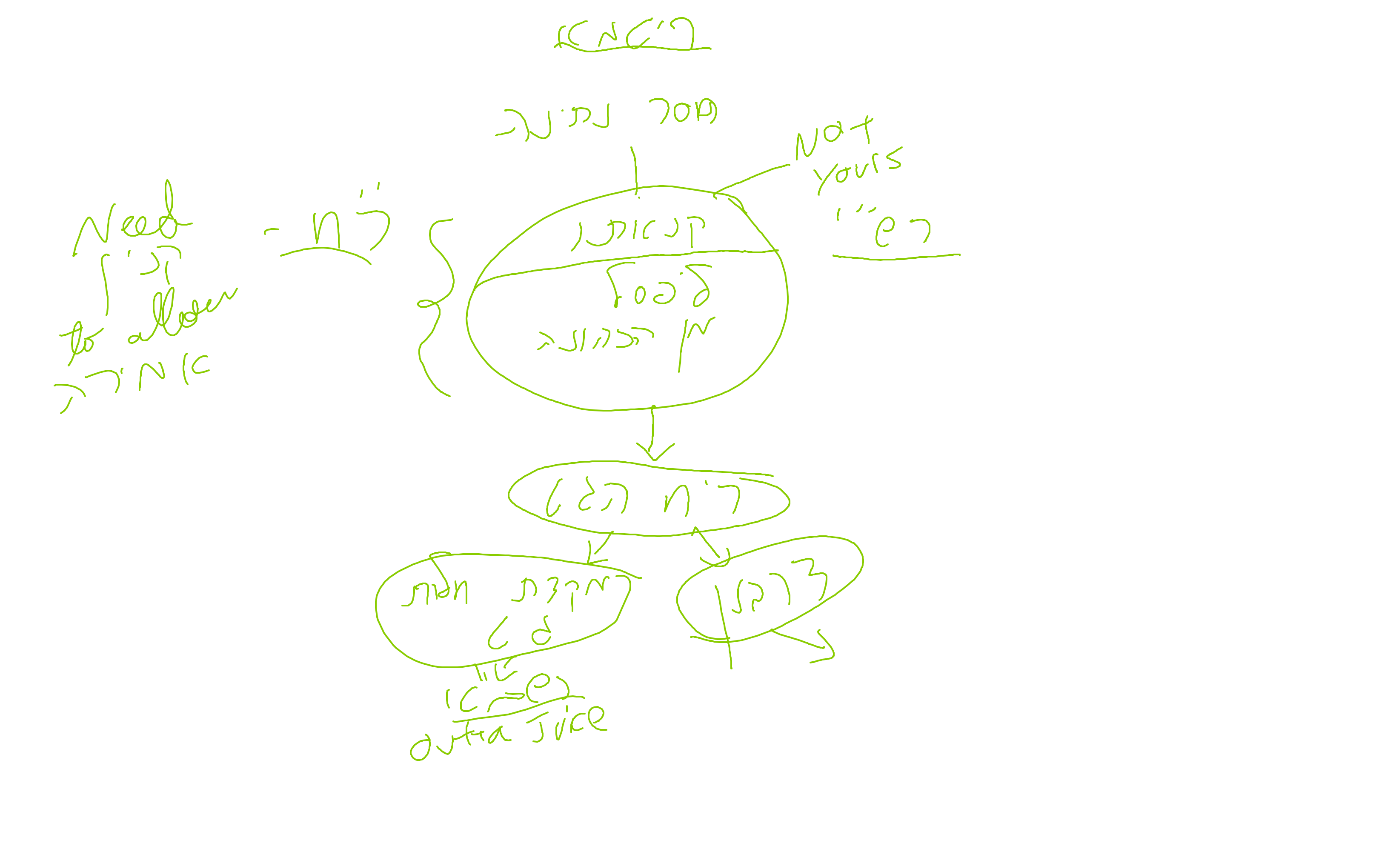 